

Assen, 15 maart 2020

Beste leerlingen, 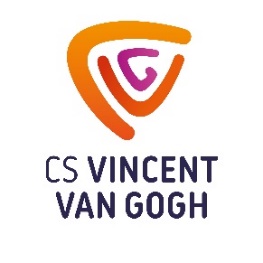 Gisteren hebben we jullie laten weten dat de toetsweken voor de eindexamenklassen gewoon doorgaan. Daarna heeft het kabinet bekend gemaakt dat alle scholen van 16 maart tot 6 april sluiten. Wat dit betekent voor de eindexamenleerlingen was eerst niet helemaal duidelijk, maar inmiddels heeft de overheid laten weten dat scholen voorlopig ook geen schoolexamens mogen afnemen.In hetzelfde bericht staat echter ook dat de overheid binnenkort laat weten of en onder welke voorwaarden de schoolexamens toch door kunnen gaan. Dat betekent dat de situatie snel kan veranderen en dat er binnenkort misschien toch toetsen kunnen worden afgenomen.Daarom is het verstandig om gewoon door te gaan met het voorbereiden op de toetsweek, zoals je gepland had. Wacht dus niet met het vragen stellen aan docenten over de mail, etc. Op die manier zorgen we ervoor dat je straks goed voorbereid bent op de toetsen die nog gaan komen.We wensen jullie veel succes met de voorbereiding!Met vriendelijke groet,Harrie Klomp en Inge Meulenkamp